Sınıf Rehber Öğretmeninin Görevleri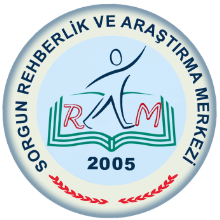 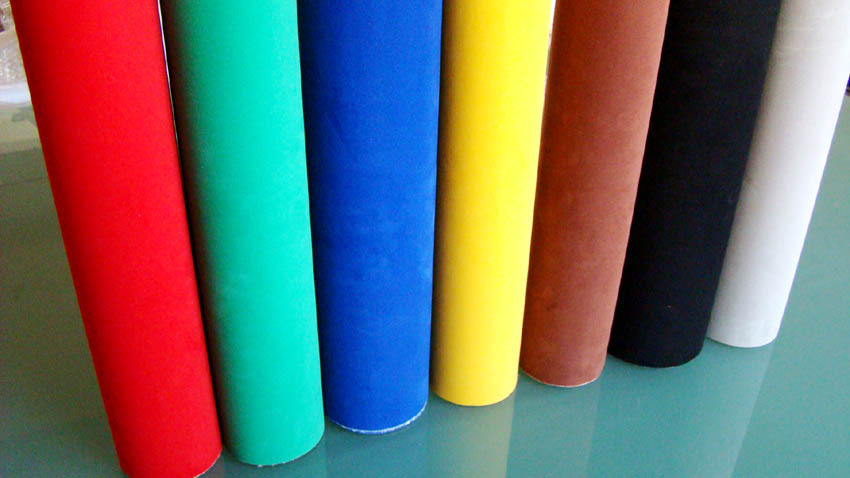 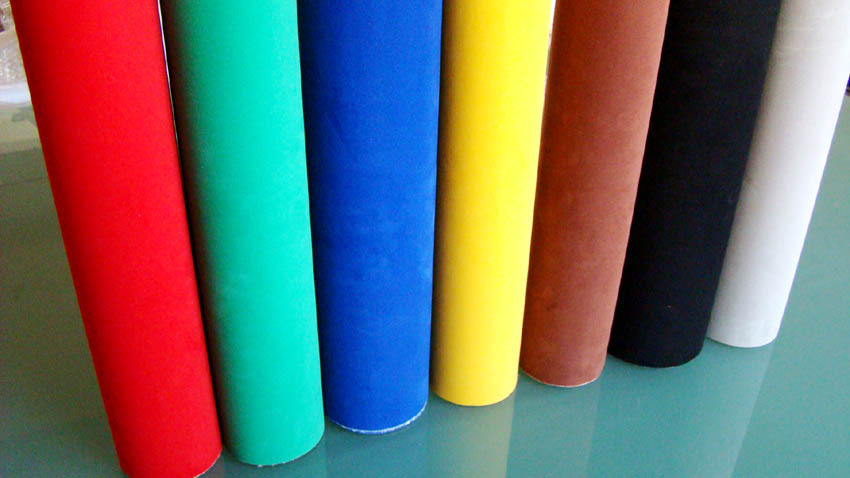 Madde 51 - *Sınıf rehber öğretmeni aşağıdaki görevleri yapara) Okulun rehberlik ve psikolojik danışma programı çerçevesinde sınıfın yıllık çalışmalarını plânlar ve bu plânlamanın bir örneğini rehberlik ve psikolojik danışma servisine verir.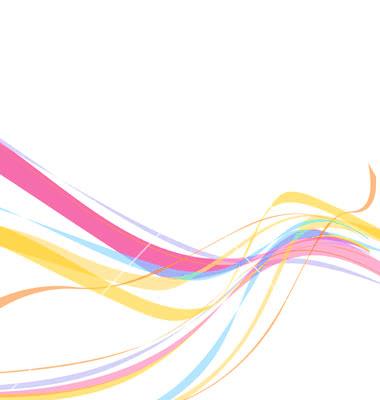 b) Rehberlik için ayrılan sürede sınıfa girer. Sınıf rehberlik çalışmaları kapsamında eğitsel ve meslekî rehberlik etkinliklerini, rehberlik ve psikolojik danışma hizmetleri servisinin organizasyonu ve rehberliğinde yürütür.c) Sınıfındaki öğrencilerin öğrenci gelişim dosyalarının tutulmasında, rehberlik ve psikolojik danışma hizmetleri servisiyle iş birliği yapar.d) Sınıfa yeni gelen Öğrencilerin gelişim dosyalarını rehberlik ve psikolojik danışma servisi ile iş birliği içinde inceler, değerlendirir.e) Çalışmalarda öğrenci hakkında topladığı bilgilerden özel ve kişisel olanların gizliliğini korur.f) Sınıfıyla ilgili çalışmalarını, ihtiyaç ve önerilerini belirten bir raporu ders yılı sonunda ilk hafta içinde rehberlik ve psikolojik danışma hizmetleri servisine iletir.g) Öğrencilerin ilgi, yetenek ve akademik başarıları doğrultusunda eğitsel kollara yöneltilmeleri konusunda psikolojik danışmanla iş birliği yapar.ETKİNLİK SEÇİMİNDE DİKKAT EDİLECEK NOKTALAR	Etkinlikler İlköğretim ve Ortaöğretim Kurumları Sınıf Rehberlik Programı’nda ki kazanım işleme sırasına göre verilmiştir. Ancak bu sıralama değişmez bir kural değildir. Okul imkan ve koşullarına göre zorunlu düzenlemeler yapılabilir. 	Tüm ülkede, tüm okullarda aynı etkinliklerin kullanılması zorunlu değildir. Zaten bu söylem rehberliğin ilkelerine de aykırıdır. Bu etkinlikler birer örnektir. Okulun, öğrencilerin ihtiyaçlarına göre, kazanıma bağlı kalınarak farklı bir etkinlik uygulanabilir ya da aynı etkinlik yeniden düzenlenerek kullanılabilir. Farklı okul türlerinde okulun özelliklerine uygun olmayan etkinliklerde, öğrencilerin gelişim özellikleri ve ihtiyaçları, okulun özellikleri göz önünde bulundurularak farklı etkinlikler yapılabilir ya da diğer etkinliklere daha geniş yer verilebilir. Yapılacak olan değişiklikler sınıf öğretmenleri tarafından değil, sınıf öğretmenlerinin önerileriyle rehber öğretmen, yoksa Okul Rehberlik Hizmetleri Okul Yürütme Kurulu veya RAM'dan görevlendirilen Rehber Öğretmenler tarafından okulun ve öğrencinin ihtiyaçları göz önünde bulundurarak yapılmalıdır.Etkinliklerin uygulanması, ilgili mevzuata ve programa göre sınıf rehber öğretmenlerinin sorumluluğundadır. Uygulamalar sırasında karşılaşılan güçlüklerle ilgili okul rehber öğretmeninden yardım alınabilir. Ayrıca aynı sınıfların sınıf rehber öğretmenleri uygulamalarla ilgili birbirlerine destek olabilir, ortak çalışmalar yapılabilir.AYLARHAFTAETKİNLİK ADIYETERLİLİK ALANIKAZANIM NOKAZANIMUYGULAYICIDİĞER FAALİYETLEREYLÜLSınıf Reh. Öğrt.*Okula yeni gelen öğrencilerine yönelik oryantasyon eğitimi verilmesi  *Öğrenci kulüplerinin oluşturulması, faaliyetlerin tanıtılması, öğrenci seçiminin yapılmasıEYLÜLSınıf Reh. Öğrt.*Okula yeni gelen öğrencilerine yönelik oryantasyon eğitimi verilmesi  *Öğrenci kulüplerinin oluşturulması, faaliyetlerin tanıtılması, öğrenci seçiminin yapılmasıEKİM2.HAFTADuygu ve DüşüncelerimKendini Kabul70Duygularını ve düşüncelerini ifade eder.Sınıf Reh. Öğrt.*Ailevi problem yaşayan öğrencilerin tespit edilmesi.EKİM4.HAFTAZaman PastasıEğitsel Başarı22Zamanı etkili biçimde kullanırSınıf Reh. Öğrt.*Ailevi problem yaşayan öğrencilerin tespit edilmesi.KASIM1.HAFTABaşarılıyım ÇünküEğitsel Başarı21Sınavlarda başarıyı etkileyen etmenleri ifade eder.Sınıf Reh. Öğrt.*Öğrencilerin akademik başarılarının ve okula devam takibinin yapılması KASIM3.HAFTANasıl Öğreniyorum?Eğitsel Başarı23Kendi öğrenme stilini fark eder.Sınıf Reh. Öğrt.*Öğrencilerin akademik başarılarının ve okula devam takibinin yapılması ARALIK1.HAFTAAraştırır-ÖğrenirimEğitsel Başarı24İhtiyaç duyduğu bilgileri çeşitli kaynaklardan toplar.Sınıf Reh. Öğrt.*Sosyometri-Kimdir Bu? Arzu Listesi Ve Yarım Cümle Tamamlama Anketlerinin Uygulanması Risk grubunda bulunan öğrencilerin tespit edilmesiARALIK3.HAFTAAhmet’in Diş FırçasıKişiler Arası İlişkiler104Öfkenin kontrol edilebilir bir duygu olduğunu fark eder.(Okul Rehber Öğretmeni yoksa RAM’dan gelecek olan rehber öğretmen tarafından gerçekleştirilecektir.)Okul Reh. Öğrt.*Sosyometri-Kimdir Bu? Arzu Listesi Ve Yarım Cümle Tamamlama Anketlerinin Uygulanması Risk grubunda bulunan öğrencilerin tespit edilmesiOCAK1.HAFTAÖfkem Kişiler Arası İlişkiler105Öfkesini uygun yollarla ifade eder.(Okul Rehber Öğretmeni yoksa RAM’dan gelecek olan rehber öğretmen tarafından gerçekleştirilecektir.)Okul Reh. Öğrt.*Risk grubunda bulunan öğrencilerle eğitsel ve mesleki görüşmelerin yapılmasıOCAK3.HAFTABaş EdebilirimKişiler Arası İlişkiler102Zorbalıkla karşılaştığında baş etme yollarını kullanır.(Okul Rehber Öğretmeni yoksa RAM’dan gelecek olan rehber öğretmen tarafından gerçekleştirilecektir.)Okul Reh. Öğrt.*Risk grubunda bulunan öğrencilerle eğitsel ve mesleki görüşmelerin yapılmasıŞUBAT3.HAFTASorumluluklarımOkula ve Çevreye Uyum9Sorumluluklarını yerine getirirSınıf Reh. Öğrt.MART1.HAFTADışlanırsam BaşedebilirimKişiler Arası İlişkiler103Arkadaşları tarafından dışlandığında baş etme yollarını kullanır.Sınıf Reh. Öğrt.*Öğrencilere zararlı alışkanlıklar ve korunma yolları konusunda seminer verilmesi. (O.R.Ö.) MART3.HAFTABaşarılarımKendini Kabul69Başarılı olduğu etkinlikleri açıklarSınıf Reh. Öğrt.*Öğrencilere zararlı alışkanlıklar ve korunma yolları konusunda seminer verilmesi. (O.R.Ö.) NİSAN1.HAFTASeçmek ve SeçilmekOkula ve Çevreye Uyum10Okuldaki seçim süreçlerine katılırSınıf Reh. Öğrt.*Teknoloji, tütün bağımlılığı ve sağlıklı yaşam konularında bilgi verilmesi(O.R.Ö)NİSAN3.HAFTABir Elin Nesi Var? İki Elin Sesi VarEğitsel Başarı25Grupla çalışmanın avantajlarını açıklar.Sınıf Reh. Öğrt.*Teknoloji, tütün bağımlılığı ve sağlıklı yaşam konularında bilgi verilmesi(O.R.Ö)MAYIS 1.HAFTAEkmek ParasıEğitsel ve Mesleki Gelişim180Yerel çevresinde bulunan işlerden örnekler verirSınıf Reh. Öğrt.MAYIS 3.HAFTAİyi ki Benim Arkadaşımsın!Kişiler Arası İlişkiler106Arkadaşlığın önemini ifade eder.Sınıf Reh. Öğrt.HAZİRANSınıf Reh. Öğrt.*Öğrencileri tatil ve tatilin değerlendirilmesi konusunda bilgilendirmeHAZİRANSınıf Reh. Öğrt.*Öğrencileri tatil ve tatilin değerlendirilmesi konusunda bilgilendirme